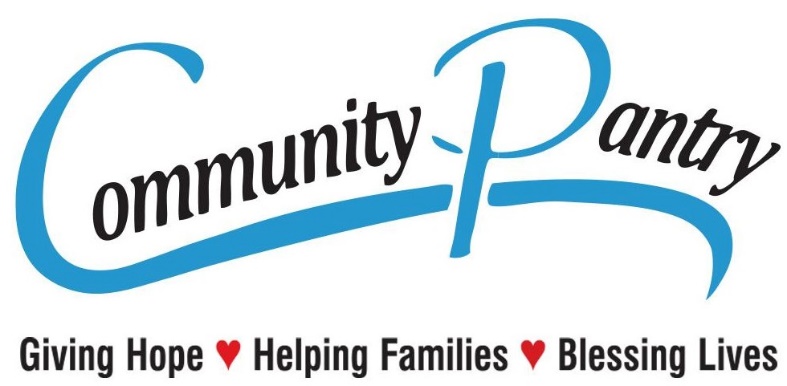 Despensa de la comunidadDOCUMENTOS OBLIGATORIOS REQUERIDOS(Eficaz 18 de noviembre de 2017) Contrato de alquiler y una copia de una factura de servicios públicos con la misma dirección, o si alquila una habitación solo un formulario de despensa firmado por el propietario (se requiere un formulario de alquiler de sala de despensa) Si no hay contrato de alquiler o si es dueño de su casa, necesitaremos 2 facturas de servicios públicos con su dirección.Prueba de todos los ingresos:A los servicios de Pasaporte DPSS que incluye ayuda en efectivo y alimentos Sellos (Mes actual). Ya no queremos aceptar NOA para ayuda en efectivo y alimentos Sellos!!Desempleo Check Stubs/denegación cartaCarta de Premio de seguridad social Ingresos en Declaración(Afirmación) Amable y/o Jurada de ganancias en efectivo. (Forma de la Declaración jurada de la Despensa del signo)Tribunal ordenó apoyo de niño/conyugalBecas de escuela de jubilación, pensión.ID (copias) de los adultos en el hogarTarjetas de SS o certificados de nacimiento (copias) de todos ADULTS Y niños en el hogarJefe de familia debe solicitar asistencia